$76,000.00DADY – DADY521 4TH AVE WEST, MOBRIDGEMOBRIDGE GRAND CROSSING ADDN LOT 1 BLOCK 37RECORD #5283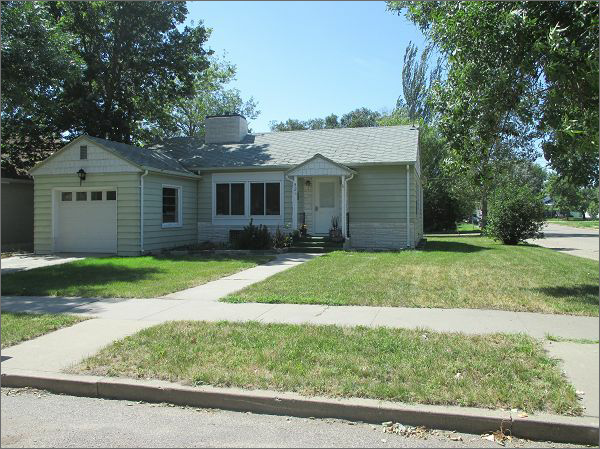 LOT SIZE 50’ X 140’                                          GROUND FLOOR 1090 SQ FTSINGLE FAMILY – 1 STORY                              BASEMENT 1090 SQ FTAVERAGE QUALITY & CONDITION                4 BEDROOMSBUILT IN 1940’S                                                2 FULL BATHS, 1 HALF BATHNATURAL GAS – CENTRAL AIR                   ATTACHED GARAGE 182 SQ FT2014; VINYL PLASTIC ROCK TRIMCASEMENT/VINYL RIM GOODSOLD ON 10/01/20 FOR $76,000ASSESSED IN 2020 AT $48,771SOLD ON 5/22/12 FOR $54,000ASSESSED IN 2016 AT $127,841                           RECORD #5283